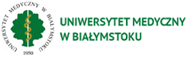 UMOWA nr AZP.25.3.8.2023zawarta w dniu …………………………….. 2023 rokupomiędzy UNIWERSYTETEM MEDYCZNYM w Białymstoku, ul. Jana Kilińskiego 1, 15-089 Białystok, reprezentowanym przez:…………………………………………………………………….,zwanym dalej „Zamawiającym”, a………………………………………………………………………………reprezentowanym  przez: ………………………………………………………………………………,zwanym dalej „Wykonawcą”, zgodnie z wynikiem postępowania przeprowadzonego w trybie Ustawy z dnia 11 września 2019 r. Prawo Zamówień (t. j. Dz. U. z 2022 r.  poz. 1710 ze zm.), została zawarta umowa o następującej treści:PRZEDMIOT UMOWY§ 1 Przedmiotem umowy jest nadbudowa i przebudowa bloku E oraz przebudowa bloku A1  Uniwersyteckiego Dziecięcego Szpitala Klinicznego  w Białymstoku wraz z  uzyskaniem pozwolenia na użytkowanie. Inwestycja realizowana jest na podstawie Umowy zawartej pomiędzy UMB a Skarbem Państwa – Ministrem Zdrowia.Szczegółowy zakres prac określają: dokumentacja projektowa, przedmiary robót, STWOiR, opis przedmiotu zamówienia oraz oferta Wykonawcy, stanowiące integralną część niniejszej umowy. § 2 Terminy wykonania przedmiotu umowy: wykonanie robót budowlanych wraz z uzyskaniem decyzji o pozwoleniu na użytkowanie do 31 stycznia 2025 r.2.  Za termin wykonania przedmiotu umowy strony uznają datę podpisania protokołu odbioru końcowego oraz uzyskania decyzji o pozwoleniu na użytkowanie.§ 3                                                         Wartość przedmiotu umowy strony ustalają na kwotę wraz z podatkiem VAT w wysokości …………………. PLN brutto (słownie: ………………………………………………….)Kwota określona w ust. 1 odpowiada zakresowi robót przedstawionemu w opisie przedmiotu zamówienia i jest tzw. wynagrodzeniem ryczałtowym. Zawiera ona ponadto następujące koszty: koszty wszelkich robót przygotowawczych, demontażowych, wyburzeniowych, odtworzeniowych, porządkowych, robót  związanych z utrudnieniami wynikającymi z realizacji robót na terenie obiektu czynnego tj. Uniwersyteckiego Dziecięcego Szpitala Klinicznego  (zwanego dalej Szpitalem) bez wyłączania go z eksploatacji, zagospodarowanie miejsca robót; koszty zakupu, dostawy i montażu wyposażenia itp.Wynagrodzenie obejmuje również wszystkie elementy niezbędne do prawidłowego wykonania prac, włącznie z wszelkimi miejscami na styku poszczególnych robót branżowych, zostało skalkulowane na bazie gruntownej i pełnej wiedzy o terenie budowy oraz pokrywa wszelkie ryzyka wynikające z sezonowych warunków pogodowych i ograniczeń związanych z funkcjonowaniem innych podmiotów prowadzących działalność w sąsiedztwie terenu objętego pracami.Wynagrodzenie określone w ust. 1 niniejszego paragrafu może ulec odpowiedniemu zmniejszeniu w przypadku zmniejszenia zakresu rzeczowego przedmiotu umowy, z zastrzeżeniem, iż łączne zmniejszenie zakresu umownego nie może przekroczyć 20% całości zakresu rzeczowego umowy. W takim przypadku z wynagrodzenia ryczałtowego wyłączone zostaną kwoty odpowiadające kosztom zmniejszonego zakresu rzeczowego i wynagrodzenie z tego tytułu ustalone zostanie na podstawie uzgodnionego przez Strony kosztorysu, o którym mowa w § 3 ust. 7 i  8  Umowy. Zmiany zakresu rzeczowego wprowadzone zostaną w ramach zmiany umowy na podstawie §15 ust. 2 Umowy.Jeżeli w toku realizacji robót wystąpi konieczność zastosowania zamiennych robót, materiałów i urządzeń - może to nastąpić po uprzednim wyłączeniu z wynagrodzenia ryczałtowego kwoty odpowiadającej kosztom robót, materiałów i urządzeń, które będą zamieniane lub zaniechane. W przypadku wystąpienia robót zamiennych lub dodatkowych Zamawiający i Wykonawca każdorazowo sporządzą protokół konieczności.Wartość robót objętych umową, wycenionych przez Wykonawcę, a nie wykonanych (przy robotach zamiennych bądź z tytułu rezygnacji przez Zamawiającego) zostanie potrącona z ceny umownej Wykonawcy na podstawie kosztorysu robót niewykonanych sporządzonego przez Wykonawcę i uzgodnionego z Zamawiającym.Roboty zamienne oraz niewykonane, jak również roboty dodatkowe zostaną rozliczone na podstawie kosztorysu sporządzonego przez Wykonawcę wg czynników cenotwórczych przyjętych do sporządzenia oferty. Wysokość cen materiałów i sprzętu, które nie występują w ofercie,  zostanie ustalona na podstawie publikacji o cenach „SEKOCENBUD”, aktualnych w dacie sporządzania kosztorysu, wg średnich wartości cen. Roboty oraz materiały muszą spełniać odpowiednie wymagania określone w niniejszej umowie. § 41.  Zakres obowiązków Wykonawcy:      a. Po protokolarnym przejęciu od Zamawiającego miejsca prac objętych realizacją przedmiotu zamówienia, Wykonawca ponosi za nie pełną odpowiedzialność aż do chwili wykonania przedmiotu umowy.      b. Wykonawca zobowiązuje się do wykonania przedmiotu zamówienia zgodnie z dokumentacją, o której mowa w Części IV ust. 2 SWZ.       c.  Wykonawca najpóźniej w dniu zawarcia umowy dostarczy aktualne dokumenty osób, które będą uczestniczyć w kierowaniu robotami (uprawnienia, przynależności do właściwej izby i oświadczenie o podjęciu obowiązków kierownika budowy/robót).      d.  Wykonawca zobowiązuje się do zapewnienia kierownika budowy, który będzie obecny na terenie realizacji zamówienia w dni realizacji prac oraz będzie uczestniczył w naradach  koordynacyjnych.      e. Wykonanie przedmiotu zamówienia będzie realizowane zgodnie z przepisami prawa budowlanego, BHP, przeciwpożarowymi, o ochronie środowiska i innymi, mającymi ścisły związek z realizacją przedmiotu zamówienia. Wykonawca jest świadom, że może się zdarzyć, że na terenie budowy równocześnie prace będą wykonywać inni wykonawcy realizujący roboty budowlane na terenie Uniwersyteckiego Dziecięcego Szpitala Klinicznego w Białymstoku (UDSK) oraz tego, że nadbudowa odbywać się będzie nad budynkiem będącym czynnym Szpitalem, wobec powyższego Wykonawca zobowiązany jest do uzgodnienia z UDSK porozumienia o współpracy pracodawców w sprawie zapewnienia pracownikom bezpieczeństwa i higienicznych warunków pracy oraz ustanowienia koordynatora ds. bhp i p.poż.      f.  Przedmiot zamówienia będzie wykonany wyłącznie z materiałów w pierwszym gatunku dopuszczonych do obrotu i stosowania w budownictwie oraz w innych dziedzinach działalności gospodarczej, zgodnych z dokumentacją przedmiotu zamówienia, z zastrzeżeniem Części V ust. 6 i 7 SWZ. Wykonawca nie ma prawa wbudowywać materiałów bez atestu.      g. Wykonawca na każde żądanie Zamawiającego przedstawi dokumenty potwierdzające dopuszczenie materiałów do obrotu i stosowania w budownictwie, w szczególności:          -certyfikaty zgodności z odpowiednimi normami lub z aprobatami  technicznym,          albo          -certyfikaty na znak bezpieczeństwa,          albo          -deklaracje zgodności.      h. Wykonawca zobowiązuje się zgłaszać do odbiorów każde prace zanikające lub ulegające zakryciu i na tę okoliczność zostanie spisany protokół odbioru.    i. Wykonawca zobowiązuje się w ramach przyjętej ceny ryczałtowej wykonać roboty niezbędne, których wykonanie przy dochowaniu należytej staranności i przy założeniu zawodowego charakteru jego działalności można było zidentyfikować, na podstawie dokumentów i danych udostępnionych przez Zamawiającego w postępowaniu. Inne prace, których nie można było wywieść z udostępnionej dokumentacji, a których wykonanie stanie się konieczne dla dalszego kontynuowania zaplanowanych robót, wprowadzane będą w trybie zmian umowy jako roboty dodatkowe i/lub zamienne. Robót tych nie wolno rozpoczynać bez zgody Zamawiającego i autora projektu sprawującego nadzór autorski.      j.  Wykonawca zobowiązuje się zgłaszać niezwłocznie każde zagrożenie budowlane.      k.  Wykonawca w ramach wynagrodzenia zobowiązuje się:w terminie 10 dni od daty zawarcia umowy przedłożyć Zamawiającemu  harmonogram rzeczowo-finansowy prowadzenia robót budowlanych oraz kosztorys ofertowy  sporządzony metodą uproszczoną,własnym staraniem i na własny koszt doprowadzić media na potrzeby budowy i ponosić koszty ich zużycia,zapewnić porządek i czystość na terenie realizacji przedmiotu zamówienia i jego najbliższym otoczeniu oraz przestrzegać przepisów o ochronie środowiska,zabezpieczyć miejsca wykonywanych robót, w tym: ogrodzić zaplecza budowy i składowania materiałów i sprzętu,naprawić wszelkie zniszczenia spowodowane z winy Wykonawcy przed zgłoszeniem zakończenia prac,potwierdzić pisemnie znajomość przepisów bezpieczeństwa pożarowego obowiązującego na terenie Zamawiającego i stosować je w czasie wykonywania prac,wykonywać przedmiot zamówienia w taki sposób, aby w minimalnym stopniu zakłócić funkcjonowanie pozostałych części terenu i obiektów Zamawiającego,materiały pochodzące z demontażu i nadające się do ponownego wbudowania przekazać protokolarnie Zamawiającemu,materiały pochodzące z demontażu wymagające utylizacji należy zutylizować zgodnie z obowiązującymi przepisami, na koszt Wykonawcy, odpady budowlane  należy gromadzić w kontenerach; zabezpieczyć powierzchnię pod kontener w celu uniknięcia jej zniszczenia, gruz i odpady należy systematycznie wywozić na wysypisko śmieci,wbudowywać materiały w pierwszym gatunku,zapewnić wykonywanie przedmiotu zamówienia we właściwych warunkach higienicznych i socjalnych, przez personel należycie przygotowany do realizacji prac, uporządkować teren realizacji przedmiotu zamówienia po zakończeniu  prac w terminie zgłoszenia do odbioru,ponieść koszty zużycia mediów na potrzeby budowy (w tym w szczególności: woda, energia elektryczna, ciepło), przy czym w przypadku konieczności instalacji liczników,  uzyskania przyłączeń itp. Wykonawca zobowiązany jest wykonać te prace we własnym zakresie i na swój koszt. przekazać dokumenty mające ścisły związek z realizacją przedmiotu zamówienia tj.: dokumentację powykonawczą, protokoły z badań instalacji i rozruchu urządzeń, atesty, certyfikaty, deklaracje zgodności, instrukcje użytkowania,Wykonawca dokona w okresie trwania gwarancji i rękojmi niezbędnych przeglądów technicznych (serwisowych), w szczególności zgodnie z dokumentacją techniczno-ruchową, w ramach wynagrodzenia umownego,realizować roboty w sposób zapewniający niezakłócone funkcjonowanie Szpitala, ciągłość udzielania świadczeń  zdrowotnych, właściwą komunikację oraz funkcjonowanie podmiotów działających na terenie Szpitala.2. Obowiązki Zamawiającego:Zamawiający przekaże Wykonawcy dokumentację projektową na realizację prac, w ciągu 10 dni od daty zawarcia umowy.Przekazanie terenu w celu wykonania prac nastąpi w terminie do 10 dni od daty zawarcia umowy po dostarczeniu przez Wykonawcę aktualnych dokumentów niezbędnych do zgłoszenia rozpoczęcia robót do PINB (uprawnienia, przynależność do właściwej izby oraz oświadczenie o podjęciu obowiązków kierownika robót).Terminowa zapłata wynagrodzenia Wykonawcy.Dokonywanie odbiorów zgodnie z postanowieniami niniejszej umowy.§ 5Wykonawca zamierza zlecić podwykonawcom następujący zakres robót: Wykonawca, podwykonawca lub dalszy podwykonawca zamierzający zawrzeć umowę o podwykonawstwo, której przedmiotem są roboty budowlane,  jest obowiązany, w trakcie realizacji zamówienia publicznego na roboty budowlane, do przedłożenia Zamawiającemu projektu tej umowy wraz z częścią dokumentacji dotyczącą wykonania robót określonych w umowie o podwykonawstwo, przy czym podwykonawca lub dalszy podwykonawca jest obowiązany dołączyć zgodę Wykonawcy na zawarcie umowy o podwykonawstwo o treści zgodnej z projektem umowy.Wykonawca, podwykonawca lub dalszy podwykonawca ma obowiązek w terminie 7 dni od dnia zaistnienia okoliczności uzasadniającej konieczność wprowadzenia zmian w umowie o podwykonawstwo, o której mowa w ust. 2,  przedstawić Zamawiającemu projekt zmian tej umowy wraz z częścią dokumentacji dotyczącą proponowanych zmian, przy czym podwykonawca lub dalszy podwykonawca jest obowiązany dołączyć zgodę Wykonawcy na zawarcie aneksu do umowy o podwykonawstwo o treści zgodnej z projektem aneksu do umowy.Niezgłoszenie przez Zamawiającego w terminie 14 dni pisemnych zastrzeżeń do przedłożonego projektu umowy/aneksu uważa się za akceptację projektu umowy lub projektu jej zmiany przez Zamawiającego.Wykonawca podwykonawca lub dalszy podwykonawca przedkłada Zamawiającemu w terminie 7 dni od daty zawarcia umowy z podwykonawcą lub dokonania zmian w umowie, poświadczoną za zgodność z oryginałem kopię zawartej umowy lub kopię dokonanej zmiany umowy o podwykonawstwo, której przedmiotem są roboty budowlane.Niezgłoszenie przez Zamawiającego w terminie 7 dni od przedstawienia mu przez Wykonawcę umowy lub zmiany umowy o podwykonawstwo, której przedmiotem są roboty budowlane, pisemnego sprzeciwu, uważa się za akceptację umowy lub jej zmiany przez Zamawiającego. Wykonawca, podwykonawca lub dalszy podwykonawca ma obowiązek przedłożyć w terminie 7 dni od daty zawarcia umowy z podwykonawcą, poświadczoną za zgodność z oryginałem kopię zawartej umowy o podwykonawstwo, której przedmiotem są dostawy lub usługi z wyłączeniem umów o podwykonawstwo o wartości mniejszej niż 0,5% wartości niniejszej umowy. Wyłączenie o którym mowa w zdaniu pierwszym, nie dotyczy umów o podwykonawstwo o wartości większej niż 50.000,00 złotych.W przypadku, gdy termin zapłaty wynagrodzenia podwykonawcy przewidziany w umowie o podwykonawstwo jest dłuższy niż określony w § 10 ust. 3. Zamawiający poinformuję o tym Wykonawcę i wezwie go do doprowadzenia do zmiany tej umowy w terminie 7 dni od dnia doręczenia wezwania pod rygorem wystąpienia o zapłatę kary umownej, zgodnie z § 12 ust 1 pkt g.Zlecenie wykonania części robót podwykonawcom lub dalszym podwykonawcom nie zmienia zobowiązań Wykonawcy wobec Zamawiającego za wykonanie tej części robót. Wykonawca jest odpowiedzialny za działania, uchybienia i zaniedbania podwykonawców i ich pracowników w takim samym stopniu, jakby to były działania Wykonawcy.W przypadkach, o których mowa w ust. 5 i 7, przedkładający może poświadczyć za zgodność z oryginałem kopię umowy o podwykonawstwo.Przedmiot umowy określony w umowie o podwykonawstwo, której przedmiotem są roboty budowlane  powinien być określony w sposób precyzyjny i pozwalający w sposób jednoznaczny na identyfikację zakresu robót powierzanych podwykonawcy.W umowie o podwykonawstwo, której przedmiotem są roboty budowlane  należy określić wynagrodzenie w taki sposób, aby możliwa była weryfikacja czy i w jakim zakresie wynagrodzenie zostało uiszczone na rzecz podwykonawcy, w tym określić, iż w przypadku dokonywania rozliczenia przez potrącenie, obie strony muszą potwierdzić istnienie wierzytelności podlegających potrąceniu i wyrazić zgodę na ich potrącenie. Umowa o podwykonawstwo nie może zawierać postanowień kształtujących prawa i obowiązki podwykonawcy w zakresie  kar umownych czy warunków wypłaty wynagrodzenia w sposób  mniej korzystny niż prawa i obowiązki wykonawcy.Umowa z podwykonawcą, której przedmiotem są roboty budowlane nie może nakładać na Zamawiającego ani jego personel, w tym inspektorów nadzoru dodatkowych obowiązków niewynikających z prawa budowlanego czy umowy łączącej Zamawiającego z Wykonawcą. Niespełnienia wymagań określonych w ust. 11-13 lub ust. 15 dotyczących umów o podwykonawstwo, których przedmiotem są roboty budowlane, spowoduje zgłoszenie przez Zamawiającego odpowiednio zastrzeżeń lub sprzeciwu.Zamawiający nie wyraża zgody na ustanawianie zabezpieczenia należytego wykonania umowy zawartej z podwykonawcą/dalszym podwykonawcą w formie pieniężnej, w szczególności w postaci: kaucji, zatrzymania wynagrodzenia, potrącenia kwoty zabezpieczenia z wynagrodzenia podwykonawcy/dalszego podwykonawcy.W przypadku zamówień na roboty budowlane oraz usługi, które mają być wykonane w miejscu podlegającym bezpośredniemu nadzorowi zamawiającego, zamawiający żąda, aby przed przystąpieniem do wykonania zamówienia wykonawca podał nazwy, dane kontaktowe oraz przedstawicieli, podwykonawców zaangażowanych w takie roboty budowlane lub usługi, jeżeli są już znani. Wykonawca zawiadamia Zamawiającego o wszelkich zmianach w odniesieniu do informacji, o których mowa w zdaniu pierwszym, w trakcie realizacji zamówienia, a także przekazuje wymagane informacje na temat nowych podwykonawców, którym w późniejszym okresie zamierza powierzyć realizację robót budowlanych lub usług.§ 6Przy realizacji przedmiotu zamówienia Zamawiającego reprezentować będzie: …………………………………………Wykonawca ustanawia kierowników robót w osobach:- kierownik budowy/robót konstrukcyjno-budowlanych: ……………………………….- kierownik robót sanitarnych: …………………………………………………………- kierownik robót elektrycznych: …………………………………………………….- kierownika robót telekomunikacyjnych ………………………………………..Wykonawca  może dokonywać zmiany kierowników robót budowlanych/kierownika budowy przedstawionych w ofercie, jedynie za  uprzednią  zgodą  Zamawiającego, akceptującego nowych kierowników. Zamawiający  może zażądać  od Wykonawcy zmiany kierownika robót/budowy, jeżeli uzna, że nie wykonuje on swoich obowiązków wynikających z umowy bądź wykonuje je nienależycie. Zmiana taka następuje w formie pisemnej i nie wymaga zawarcia aneksu.W przypadku zmiany kierownika robót/budowy, nowy kierownik musi posiadać uprawnienia stosowne do wykonywanych czynności i spełniać wymagania określone w SWZ. Na podstawie art. 95 ustawy Pzp, osoby, które będą wykonywały roboty budowlane stanowiące przedmiot zamówienia, w okresie realizacji umowy, muszą być pracownikami zatrudnionymi na podstawie umowy o pracę. Nie później niż do 7 dni od daty zawarcia niniejszej umowy Wykonawca zobowiązany jest do przedstawienia oświadczenia o zatrudnieniu pracowników, o których mowa w ust. 6 wraz z wykazem zawierającym dane osobowe, niezbędne do weryfikacji zatrudnienia na podstawie umowy o pracę, w szczególności imię i nazwisko zatrudnionego pracownika, datę zawarcia umowy o pracę, rodzaj umowy o pracę i zakres obowiązków pracownika.Z chwilą zatrudnienia każdego nowego pracownika przy realizacji robót, stanowiących przedmiot umowy, Wykonawca zobowiązuje się w terminie 7 dni od daty zatrudnienia nowego pracownika do przedstawienia Zamawiającemu zaktualizowanego oświadczenia, o którym mowa w ust. 7. W przypadku zakończenia zatrudnienia pracownika lub zmiany informacji o pracowniku, zapis zdania pierwszego stosuje się odpowiednio.W trakcie realizacji zamówienia Zamawiający uprawniony jest do wykonywania czynności kontrolnych wobec Wykonawcy odnośnie spełniania przez Wykonawcę wymogu zatrudnienia na podstawie umowy o pracę osób wykonujących wskazane w ust. 6 czynności. Zamawiający uprawniony jest w szczególności do: a) żądania oświadczeń i dokumentów, o których mowa w ust. 10, w zakresie potwierdzenia spełniania ww. wymogów i dokonywania ich oceny,b) żądania wyjaśnień w przypadku wątpliwości w zakresie potwierdzenia spełniania 
ww. wymogów,c) przeprowadzania kontroli na miejscu wykonywania świadczenia. W trakcie realizacji zamówienia na każde wezwanie Zamawiającego, w wyznaczonym 
w tym wezwaniu terminie, Wykonawca przedłoży Zamawiającemu wskazane poniżej dowody w celu potwierdzenia spełnienia wymogu zatrudnienia na podstawie umowy o pracę przez Wykonawcę osób wykonujących wskazane w ust. 6 czynności:1) oświadczenia zatrudnionego pracownika lub2) oświadczenia wykonawcy lub podwykonawcy o zatrudnieniu pracownika na podstawie umowyo pracę lub3) poświadczonej za zgodność z oryginałem kopii umowy o pracę zatrudnionego pracownika lub4) inne dokumenty– zawierające informacje, w tym dane osobowe, niezbędne do weryfikacji zatrudnienia na podstawie umowy o pracę, w szczególności imię i nazwisko zatrudnionego pracownika, datę zawarcia umowy o pracę, rodzaj umowy o pracę i zakres obowiązków pracownika. W przypadku powzięcia przez Zamawiającego informacji o możliwości niedotrzymania przez Wykonawcę warunku dotyczącego zatrudnienia pracowników na podstawie umów o pracę, Zamawiający poinformuje o tym fakcie Państwową Inspekcję Pracy. W przypadku stwierdzenia naruszenia zapisów ust. 6, Zamawiający wystąpi do Wykonawcy o zapłatę kary umownej, zgodnie z § 12 ust 1 pkt h oraz wezwie Wykonawcę do wywiązania się z warunku w terminie 3 dni od dnia doręczenia wezwania pod rygorem odstąpienia od umowy, zgodnie z § 14 ust. 1 pkt 7, a także poinformuje o tym fakcie Państwową Inspekcję Pracy.Zapisy ust. 6-11 mają zastosowanie również do personelu podwykonawców lub dalszych podwykonawców, wykonującego roboty budowlane stanowiące przedmiot zamówienia.Zmiany osób, o których mowa w ust. 1, 2, 7 i 8 niniejszego paragrafu następują w formie pisemnej i nie wymagają zawarcia aneksu.Zamawiający przetwarza dane osobowe pracowników Wykonawcy, wyłącznie w zakresie i w celu określonym w niniejszej umowie. Zamawiający zobowiązuje się do przestrzegania przepisów RODO. Dostęp do danych osobowych pracowników Wykonawcy wykonujących prace objęte niniejszą umową będą mieli wyłącznie upoważnieni pracownicy Zamawiającego. § 7Wykonawca oświadcza, że jest ubezpieczony od odpowiedzialności cywilnej w zakresie prowadzonej działalności związanej z przedmiotem zamówienia.Wykonawca poniesie wszelkie koszty wynikłe ze szkód i następstw nieszczęśliwych wypadków pracowników i osób trzecich powstałych, w związku lub przy okazji realizacji przedmiotu umowy, zniszczeń oraz innych zdarzeń losowych w odniesieniu do robót, obiektów, materiałów, sprzętu i innego mienia ruchomego powstałych w związku z wykonywaniem przedmiotu umowy, zniszczeniem własności prywatnej spowodowanej działaniem lub zaniechaniem Wykonawcy.§ 8Numer NIP  Zamawiającego: ……………………………………..Numer NIP  Wykonawcy: …………………………………………..§ 9W ramach realizacji niniejszej umowy występować będą następujące odbiory:odbiory robót zanikających i ulegających zakryciu,odbiory częściowe robót budowlanych,odbiór końcowy robót budowlanych,odbiór pogwarancyjny.Roboty zanikające i ulegające zakryciu Wykonawca każdorazowo zgłosi i powiadomi telefonicznie inspektora nadzoru, a Zamawiający dokona ich odbioru bezzwłocznie tak, aby nie spowodować przerw w realizacji przedmiotu umowy, w terminie nie dłuższym jednak niż 4 dni robocze.Zamawiający przewiduje odbiory częściowe robót budowlanych raz na kwartał kalendarzowy (na koniec kwartału), zgodnie ze stanem zaawansowania prac. Dokonanie odbioru częściowego nastąpi w terminie 4 dni roboczych od chwili zgłoszenia do odbioru Zamawiającemu przez Wykonawcę zakresu wykonanych prac. Potwierdzeniem odbioru częściowego robót będzie podpisanie przez strony protokołu odbioru częściowego. Odbiory częściowe i odbiory robót zanikających i ulegających zakryciu nie mają charakteru ostatecznego i nie zwalniają Wykonawcy w tej części z jego zobowiązania umownego.Zamawiający, po zgłoszeniu przez Wykonawcę robót budowlanych do odbioru końcowego i potwierdzeniu przez inspektora nadzoru inwestorskiego gotowości do odbioru, w ciągu 7 dni powoła komisję odbioru, która w ciągu 7 dni winna zakończyć czynności odbioru lub odmówić odbioru uzasadniając swoją decyzję na piśmie.W czynnościach odbioru końcowego powinni uczestniczyć również przedstawiciele Wykonawcy oraz jednostek, których udział nakazują odrębne przepisy.Do zgłoszenia odbioru końcowego Wykonawca załączy Zamawiającemu wszystkie dokumenty pozwalające na ocenę prawidłowości wykonania przedmiotu odbioru, a w szczególności świadectwa jakości i certyfikaty oraz świadectwa wykonanych prób i atesty. Z czynności odbioru sporządza się protokół, który powinien zawierać ustalenia poczynione w toku odbioru, w tym terminy wyznaczone na usunięcie stwierdzonych przy odbiorze wad.Jeżeli w toku czynności odbiorowych zostanie stwierdzone, że przedmiot odbioru nie osiągnął gotowości do odbioru z powodu nie zakończenia robót lub jego istotnie wadliwego wykonania, Zamawiający odmówi odbioru z winy Wykonawcy.Jeżeli w toku czynności odbioru końcowego zostaną stwierdzone wady, to Zamawiającemu  przysługują następujące uprawnienia:1) jeżeli wada jest nieistotna i usuwalna Zamawiający dokona odbioru z zastrzeżeniem stwierdzonych wad i wyznaczając jednocześnie Wykonawcy termin na ich usunięcie, po upływie którego będą naliczane kary umowne.  Wykaz wad stanowi załącznik do protokołu odbioru końcowego. Potwierdzeniem usunięcia wad jest protokół z usunięcia wad, 2)  jeżeli wady nie nadają się do usunięcia, to: a) jeżeli nie uniemożliwiają one użytkowania przedmiotu odbioru  zgodnie z przeznaczeniem Zamawiający może obniżyć wynagrodzenie odpowiednio do utraconej wartości użytkowej i technicznej, o wartość pozycji kosztorysowej (kosztorysu ofertowego) dotyczącej wadliwych robót – utracona wartość użytkowa i techniczna przedmiotu zamówienia w przypadku wystąpienia wad zostanie określona w drodze negocjacji Zamawiającego z Wykonawcą a w przypadku nie osiągnięcia porozumienia przez niezależnego eksperta,  b) jeżeli wady uniemożliwiają użytkowanie przedmiotu umowy zgodnie z przeznaczeniem,  Zamawiający  może odstąpić od umowy lub żądać wykonania przedmiotu po raz drugi, zachowując prawo do naliczania Wykonawcy zastrzeżonych kar umownych i odszkodowań na zasadach określonych w § 12 niniejszej umowy. W przypadku nie wykonania w ustalonym terminie przedmiotu umowy po raz drugi Zamawiający może odstąpić od umowy z winy Wykonawcy albo powierzyć wykonanie  przedmiotu umowy osobie trzeciej na koszt i ryzyko Wykonawcy.Odbioru pogwarancyjnego dokonuje przedstawiciel Zamawiającego przed upływem terminu gwarancji oraz rękojmi wraz z przedstawicielem Wykonawcy. Celem odbioru pogwarancyjnego jest pokwitowanie wypełnienia przez Wykonawcę obowiązków z tytułu udzielonej gwarancji za przedmiot umowy.Z czynności odbioru pogwarancyjnego zostanie spisany przez strony protokół pogwarancyjny.Zamawiający wyznaczy termin odbioru pogwarancyjnego nie później niż na 30 dni przed upływem terminu gwarancji i rękojmi. O terminie odbioru pogwarancyjnego Zamawiający powiadomi Wykonawcę pisemnie na 7 dni przed datą odbioru. § 10Strony ustalają, że rozliczenie za wykonane prace objęte umową nastąpi:fakturami częściowymi zgodnie z zawansowaniem prac na podstawie protokołów częściowych odbioru prac zatwierdzonych przez Zamawiającego do wysokości nie większej niż 90% wynagrodzenie umownego brutto,fakturą w wysokości nie mniejszej niż 10% wynagrodzenia umownego brutto wystawioną po podpisaniu protokołu odbioru końcowego przez kierownika budowy/robót i przedstawiciela Zamawiającego po zakończeniu robót  i uzyskaniu decyzji o pozwoleniu na użytkowanie.  Termin zapłaty faktur Wykonawcy wynosi do 30 dni, licząc od daty dostarczenia Zamawiającemu faktury wraz z dokumentami rozliczeniowymi. Każdorazowo wraz z fakturą Wykonawca zobowiązany jest do złożenia Zamawiającemu, dowodów potwierdzających zapłatę wymagalnych wynagrodzeń podwykonawcom lub dalszym podwykonawcom w formie oświadczenia, którego wzór stanowi załącznik nr 1 do niniejszej umowy. Termin zapłaty wynagrodzenia podwykonawcy lub dalszemu podwykonawcy przewidziany w umowie o podwykonawstwo nie może być dłuższy niż 14 dni od dnia doręczenia wykonawcy, podwykonawcy lub dalszemu podwykonawcy faktury lub rachunku, potwierdzających wykonanie zleconej podwykonawcy lub dalszemu podwykonawcy dostawy, usługi lub roboty budowlanej.    W przypadku niedostarczenia dowodu/-ów potwierdzających zapłatę wymagalnych wynagrodzeń podwykonawcy lub dalszemu podwykonawcy, Zamawiający wezwie Wykonawcę, podwykonawcę lub dalszego podwykonawcę do dostarczenia dowodu zapłaty bądź wykazania niezasadności takiej zapłaty w terminie 7 dni od dnia doręczenia wezwania.  Zamawiający dokonuje bezpośredniej zapłaty wymagalnego wynagrodzenia przysługującego podwykonawcy lub dalszemu podwykonawcy, który zawarł zaakceptowaną przez zamawiającego umowę o podwykonawstwo, której przedmiotem są roboty budowlane, lub który zawarł przedłożoną zamawiającemu umowę o podwykonawstwo, której przedmiotem są dostawy lub usługi, w przypadku uchylenia się od obowiązku zapłaty odpowiednio przez wykonawcę, podwykonawcę lub dalszego podwykonawcę zamówienia na roboty budowlane, z uwzględnieniem zasad określonych w art. 465 ustawy Prawo zamówień publicznych.Termin zapłaty uważa się za dotrzymany przez Zamawiającego, jeśli konto bankowe Zamawiającego zostanie obciążone kwotą należną Wykonawcy najpóźniej w ostatnim dniu terminu płatności.Wynagrodzenie przysługujące WYKONAWCY jest płatne na rachunek bankowy WYKONAWCY: ………………………………………………………………….Wykonawca niniejszym oświadcza, iż: na dzień zawarcia przedmiotowej umowy nie jest / jest zarejestrowany na potrzeby podatku od towarów i usług jako „podatnik VAT czynny”wskazany w umowie rachunek bankowy jest zgłoszony w organie podatkowym oraz uwidoczniony w "Wykazie podmiotów zarejestrowanych jako podatnicy VAT, zarejestrowanych oraz wykreślonych i przywróconych do rejestru VAT", a prowadzonym przez Szefa Krajowej Informacji Skarbowej - zwanej dalej "białą księgą",co  Wykonawca potwierdza  w formie wydruk z wykazu podatników VAT z „białej księgi”. Wydruk stanowi załącznik do niniejszej umowy. W przypadku zmiany statusu z dotychczasowego na inny Wykonawca, zobowiązuje się do poinformowania o powyższym na piśmie Zamawiającego, w terminie 7 dni od dnia dokonania zmiany. W przypadku zmiany wskazanego w umowie rachunku bankowego, Wykonawca jest obowiązany poinformować Zamawiającego  o powyższym, w terminie 7 dni od dnia dokonania zmiany na piśmie. Zmiana umowy w tym przedmiocie wymaga aneksu do umowy.Strony umowy zastrzegają, iż w przypadku zmiany rachunku bankowego przez Wykonawcę, do czasu uwidocznienia nowego rachunku bankowego w "białej księdze", termin płatności określony w umowie ulega przesunięciu do dnia uwidocznienia nowego rachunku bankowego w "białej księdze" i zawiadomienia o powyższym Zamawiający, bez możliwości naliczania odsetek za opóźnienie, czy też kierowania innych roszczeń w stosunku do Zamawiającego.Wykonawca akceptuje fakt, iż Inwestycja jest finansowana z budżetu państwa oraz ma kilkuletni termin realizacji oraz że istnieje konieczność uzyskania przez Zamawiającego potwierdzania jej finansowania w poszczególnych latach. W związku z powyższym Wykonawca, w uzgodnieniu z Zamawiającym, dostosuje wykonywanie zamówienia do potwierdzonego przez Zamawiającego finansowania, w tym również w przypadku wydłużenia okresu inwestycji przez dysponenta środków finansowych.Prawa i obowiązki stron wynikające z Umowy ulegają zawieszeniu w przypadku braku potwierdzenia finansowania inwestycji w całości lub w części w danym roku kalendarzowym  –  do czasu otrzymania środków finansowych na opłacenie przedmiotowego zamówienia. Z tego tytułu Wykonawcy nie przysługują żadne roszczenia odszkodowawcze ani podwyższenie wynagrodzenia za wykonanie Umowy.§ 11Wykonawca udziela Zamawiającemu rękojmi i gwarancji na wykonane roboty budowlane, materiały i urządzenia, z zastrzeżeniem, że okres rękojmi jest równy okresowi gwarancji zaproponowanemu przez Wykonawcę w Formularzu ofertowym.Termin rękojmi i gwarancji kończy się z upływem …………………………. licząc od dnia podpisania protokołu odbioru końcowego. Jeżeli producent/dostawca/sprzedawca udziela dłuższej gwarancji na materiały lub urządzenia zastosowane do wykonania przedmiotu umowy, obowiązuje gwarancja producenta/ dostawcy/sprzedawcy.Wykonawca przekaże Zamawiającemu dokumenty gwarancyjne na zastosowane materiały i urządzenia, wystawione przez producentów/dostawców/ sprzedawców, jako załącznik do protokołu odbioru końcowego robót. O wykryciu wady Zamawiający powiadomi na piśmie Wykonawcę w terminie 14 dni od daty jej ujawnienia.Terminy usunięcia ujawnionych wad w okresie gwarancji, będzie określał Zamawiający, biorąc pod uwagę niezbędny czas i techniczne możliwości ich usunięcia, pisemnie informując o nich Wykonawcę. Wykonawca nie może odmówić usunięcia wad w okresie gwarancji bez względu na wysokość związanych z tym kosztów.Roszczenia z tytułu gwarancji mogą być dochodzone także po upływie terminu gwarancji, jeżeli Zamawiający zgłosił Wykonawcy istnienie wady w okresie gwarancji.Nieusunięcie przez Wykonawcę wad w ustalonym terminie lub wad stwierdzonych w czasie wykonywania przedmiotu umowy w terminie wskazanym przez Zamawiającego, daje Zamawiającemu, po uprzednim bezskutecznym upływie terminu wyznaczonego Wykonawcy na usunięcie wad, prawo powierzenia ich usunięcia osobom trzecim na koszt i ryzyko Wykonawcy,  co nie wymaga odrębnej zgody Wykonawcy.§ 12Wykonawca zapłaci Zamawiającemu karę umowną:za odstąpienie od umowy przez Zamawiającego lub Wykonawcę z przyczyn, za które ponosi odpowiedzialność Wykonawca w wysokości 10 % całkowitego wynagrodzenia umownego brutto,w przypadku niedotrzymania  terminu realizacji umowy określonego w § 2 ust. 1 w wysokości 0,02 %  całkowitego wynagrodzenia umownego brutto, za każdy dzień zwłoki;za zwłokę w usunięciu wad stwierdzonych przy odbiorze lub zgłoszonych w ramach rękojmi lub udzielonej gwarancji w wysokości 0,01 % całkowitego wynagrodzenia umownego brutto, za każdy dzień zwłoki liczonego od dnia wyznaczonego na usunięcie wad za każdy przypadek;w przypadku braku zapłaty wynagrodzenia należnego podwykonawcom lub dalszym podwykonawcom, a także w przypadku braku zapłaty lub nieterminowej zapłaty wynagrodzenia należnego podwykonawcom z tytułu zmiany wysokości wynagrodzenia, o której mowa w art. 439 ust. 5 ustawy pzp, w wysokości  4 000,00 zł (słownie: cztery  tysiące złotych) za każdy stwierdzony przypadek braku zapłaty, a w przypadku nieterminowej zapłaty w  kwocie 2 000,00 zł (słownie: dwa tysiące złotych) za każdy stwierdzony przypadek;w przypadku nieprzedłożenia do zaakceptowania projektu umowy o podwykonawstwo, której przedmiotem są roboty budowlane, lub projektu jej zmian w wysokości 2 000,00 zł (słownie: dwa  tysiące złotych) za każdy stwierdzony przypadek;w przypadku nieprzedłożenia poświadczonej za zgodność z oryginałem kopii umowy o podwykonawstwo lub jej zmiany w wysokości 2 000,00 zł (słownie: dwa  tysiące złotych) za każdy stwierdzony przypadek;w przypadku braku zmiany umowy o podwykonawstwo w zakresie zmiany terminu zapłaty, zgodnie z § 5 ust 8, na Wykonawcę zostanie nałożona kara w wysokości 2 000,00 PLN  (słownie: dwa tysiące 00/100 PLN) za każdy stwierdzony przypadek;w przypadku stwierdzenia przez Zamawiającego niedotrzymania warunku dotyczącego zatrudnienia na podstawie umowy o pracę przez Wykonawcę lub podwykonawcę/dalszego podwykonawcę - w wysokości 2 000,00 zł (słownie: dwa  tysiące złotych)  za każdy stwierdzony przypadek.Zamawiający zapłaci Wykonawcy karę umowną za odstąpienie od umowy przez Wykonawcę z przyczyn, za które ponosi odpowiedzialność Zamawiający  w wysokości  10 % całkowitego wynagrodzenia umownego brutto, z wyjątkiem wystąpienia sytuacji przedstawionej  § 14 ust. 2 niniejszej umowy.Zamawiającemu przysługuje uprawnienie do potrącania kar umownych z wynagrodzenia należnego Wykonawcy na podstawie umowy, o ile przepisy prawa powszechnego nie stanowią inaczej. Potrącenie kwoty kar zostanie dokonane z wynagrodzenia przysługującego określonego w fakturze, na co Wykonawca wyraża zgodę.Zamawiający ma prawo dochodzić odszkodowania uzupełniającego na zasadach Kodeksu Cywilnego, jeżeli szkoda przewyższy wysokość kar umownych.Łączna maksymalna wysokość kar umownych których mogą dochodzić strony ze wszystkich tytułów nie może przekroczyć 15% całkowitego wynagrodzenia umownego brutto.§ 13Tytułem zapewnienia należytego wykonania umowy Wykonawca wnosi zabezpieczenie w wysokości 5% wartości robót brutto, co stanowi kwotę ………………………….. PLN (słownie: …………………………………………………… złotych ………./100), w formie …………………………………………Zabezpieczenie jest wystawione na okres obejmujący wykonanie zamówienia oraz na okres rękojmi i gwarancji. Jeżeli okres na jaki ma zostać wniesione zabezpieczenie przekracza 5 lat, zabezpieczenie w pieniądzu wnosi się na cały ten okres, a zabezpieczenie w innej formie wnosi się na okres nie krótszy niż 5 lat, z jednoczesnym zobowiązaniem się wykonawcy do przedłużenia zabezpieczenia lub wniesienia nowego zabezpieczenia na kolejne okresy. 70% kwoty zabezpieczenia, gwarantująca zgodne z umową wykonanie przedmiotu zamówienia, zostanie zwrócone w ciągu 30 dni od dnia wykonania zamówienia i uznania przez Zamawiającego za należycie wykonane. Pozostała część zabezpieczenia zostanie zwrócona w ciągu 15 dni po upływie okresu rękojmi za wady i gwarancji.W przypadku nienależytego wykonania zamówienia zabezpieczenie staje się własnością Zamawiającego i będzie wykorzystane do zgodnego z umową wykonania przedmiotu zamówienia i pokrycia roszczeń z tytułu rękojmi za wady i gwarancji przedmiotu zamówienia.W przypadku, gdy przedmiot zamówienia nie został wykonany w terminie określonym w § 2 umowy, a zabezpieczenie zostało wniesione w innej formie niż w pieniądzu, najpóźniej na 30 dni roboczych przed upływem ważności zabezpieczenia Wykonawca zobowiązany jest przedłużyć obowiązującą gwarancję i/lub poręczenie lub przedłożyć nową gwarancję i/lub poręczenie lub wpłacić pełną kwotę zabezpieczenia na konto Zamawiającego na termin niezbędny do zakończenia prac.Jeśli Wykonawca nie dokona czynności, o których mowa w ust. 5, Zamawiającemu przysługuje prawo żądania wypłaty zabezpieczenia w pełnej kwocie. W przypadku wypłaty zabezpieczenia w pełnej kwocie, należność z tego tytułu staje się zabezpieczeniem należytego wykonania niniejszej umowy w pieniądzu.     § 14 Zamawiający niezależnie od okoliczności wskazanych w kodeksie cywilnym może odstąpić od umowy, jeżeli:Wykonawca z przyczyn od siebie zależnych, nie podjął realizacji prac w terminie 15 dni od umownej daty ich rozpoczęcia lub w terminie 15 dni od wezwania go przez Zamawiającego do ich rozpoczęcia,Wykonawca pomimo uprzednich pisemnych zastrzeżeń Zamawiającego nie wykonuje prac zgodnie z warunkami umownymi lub zaniedbuje zobowiązania umowne,Wykonawca zaniechał realizacji umowy, a w szczególności przerwał realizację prac przez okres dłuższy niż 15 dni.Zamawiający uznał, że zaszły okoliczności, o których mowa w § 13 ust.6  niniejszej umowy.Zamawiający uznał, że zaniechano czynności, o których mowa w § 6 ust. 4 i 5 niniejszej umowy.Wystąpi konieczność wielokrotnego dokonywania bezpośredniej zapłaty podwykonawcy lub dalszemu podwykonawcy, o których mowa w § 10 ust. 5, lub wystąpi konieczność dokonania bezpośrednich zapłat na sumę większą niż 5% wartości umowy w sprawie zamówienia publicznego,Zamawiający uznał, że zaszły okoliczności, o których mowa w § 6 ust.11  niniejszej umowy.2. Zamawiający może odstąpić od umowy także, jeżeli zachodzi co najmniej jedna z następujących okoliczności:1) w terminie 30 dni od dnia powzięcia wiadomości o zaistnieniu istotnej zmiany okoliczności powodującej, że wykonanie umowy nie leży w interesie publicznym, czego nie można było przewidzieć w chwili zawarcia umowy, lub dalsze wykonywanie umowy może zagrozić podstawowemu interesowi bezpieczeństwa państwa lub bezpieczeństwu publicznemu; 2) jeżeli zachodzi co najmniej jedna z następujących okoliczności: a) dokonano zmiany umowy z naruszeniem art. 454 i art. 455, b) wykonawca w chwili zawarcia umowy podlegał wykluczeniu na podstawie art. 108, c) Trybunał Sprawiedliwości Unii Europejskiej stwierdził, w ramach procedury przewidzianej w art. 258 Traktatu o funkcjonowaniu Unii Europejskiej, że Rzeczpospolita Polska uchybiła zobowiązaniom, które ciążą na niej na mocy Traktatów, dyrektywy 2014/24/UE, dyrektywy 2014/25/UE i dyrektywy 2009/81/WE, z uwagi na to, że zamawiający udzielił zamówienia z naruszeniem prawa Unii Europejskiej. 3. W przypadku, o którym mowa w ust. 2 pkt 2) lit. a, zamawiający odstępuje od umowy w części, której zmiana dotyczy. 4. W przypadkach, o których mowa w ust. 1 pkt 3) oraz w ust. 2, Wykonawca może żądać wyłącznie wynagrodzenia należnego z tytułu wykonania części umowy.5. Zamawiający może odstąpić od umowy z winy Wykonawcy, a wszelkie koszty z tego wynikłe poniesie Wykonawca w przypadku rażącego naruszenia przepisów BHP przez Wykonawcę w czasie realizacji umowy. 6. W przypadku wykonywania robót przez Wykonawcę niezgodnie z dokumentacją techniczną, w sposób odbiegający od sztuki budowlanej lub obowiązujących Polskich Norm Budowlanych, Zamawiającemu przysługuje prawo odstąpienia od umowy z winy Wykonawcy. Z tego tytułu Wykonawcy nie należy się wynagrodzenie za nieprawidłowo wykonane roboty. 7.  Zamawiający wzywa pisemnie Wykonawcę do zaprzestania naruszeń, o których mowa w ust. 1 pkt 3, ust. 5 i 6, wyznaczając jednocześnie termin na usunięcie nieprawidłowości. Po bezskutecznym upływie terminu, Zamawiający ma prawo złożyć pisemne oświadczenie o odstąpieniu od umowy.8.  Koszty dodatkowe poniesione na zabezpieczenie terenu budowy oraz wszelkie inne uzasadnione koszty związane z odstąpieniem od umowy ponosi Wykonawca. 	  § 15Wszelkie zmiany niniejszej umowy wymagają dla swej ważności formy pisemnej pod rygorem nieważności i będą dopuszczalne w granicach unormowania artykułu 455 ustawy Prawo zamówień publicznych. Zmiana Umowy jest dopuszczalna na podstawie art. 455 ust. 1 pkt 1 w sytuacji, gdy:zmieniły się przepisy, których regulacje wpływają na prawa i obowiązki stron, ustalone umową terminy mogą ulec wydłużeniu o czas opóźnienia, jeżeli takie opóźnienie jest lub będzie miało wpływ na wykonanie przedmiotu umowy w następujących przypadkach:z powodu zmian w dokumentacji projektowej,wystąpienia konieczności wykonania dodatkowych/zamiennych i niemożliwych do przewidzenia prac, których zrealizowanie jest niezbędne, wskutek niemożliwych do przewidzenia okoliczności, w tym z uwagi na zmianę obowiązujących przepisów, a których  przeprowadzenie  wiąże się z potrzebą zmiany terminu,jakiegokolwiek opóźnienia, utrudnienia lub przeszkód spowodowanych lub dających się przypisać Zamawiającemu,siły wyższej,na skutek działań osób trzecich uniemożliwiających wykonanie prac, które to działania nie są konsekwencją winy którejkolwiek ze stron,wystąpienie innych szczególnych okoliczności, za które Wykonawca nie jest odpowiedzialny,istnieje konieczność przesunięcia terminu wykonania poszczególnych etapów bądź terminu wykonania Umowy z przyczyn leżących po stronie Zamawiającego,przedłużania się procedury udzielania przedmiotowego zamówienia, wynikającego z dowolnych przyczyn.wystąpi konieczność zaniechania realizacji części umowy lub zmniejszenia zakresu umownego, z zastrzeżeniem, że łączne zmniejszenie zakresu umownego nie może przekroczyć 20% całości zakresu rzeczowego umowy. W przypadku wystąpienia przedmiotowej sytuacji wynagrodzenie umowne zostanie odpowiednio pomniejszone o wartość elementów, o które pomniejszono zakres przedmiotu umowy. Wartość robót zaniechanych zostanie obliczona na podstawie kosztorysu robót niewykonanych, o którym mowa w § 3 ust. 7 i 8 Umowy,wystąpią okoliczności wskazane w § 10 ust. 12 i 13 niniejszej umowy.Dopuszcza się możliwość zmiany osób, o których mowa w § 6 umowy. Zmiana taka wymaga zachowania formy pisemnej i nie stanowi zmiany umowy, z zastrzeżeniem spełniania warunków udziału w postępowaniu przez te osoby. O wystąpieniu okoliczności mogących wpłynąć na zmianę terminów, Wykonawca winien jest poinformować Zamawiającego  pisemnie i natychmiast odnotować to w dzienniku budowy z zastrzeżeniem ust. 6. Strony z powodów, jakie mogą wpływać na zmiany terminów wykonania robót objętych niniejszą umową, wyłączają niedogodności związane z pogodą, typową dla okresu wykonywania robót w miejscu budowy.Zamawiający nie ma obowiązku dokonać zmiany terminu wykonania przedmiotu umowy, jeżeli Wykonawca w terminie 3 dni roboczych od wystąpienia okoliczności, o których mowa w ust. 2 i 4 nie złoży  Zamawiającemu pisemnego, uzasadnionego wniosku o przedłużenie terminu wykonania prac objętych umową.Strony postanawiają, iż dokonają w formie pisemnego aneksu zmiany wynagrodzenia w wypadku wystąpienia którejkolwiek ze zmian przepisów wskazanych w art. 436 pkt 4 b) ustawy z dnia 11 września 2019 r. Prawo zamówień publicznych, tj. zmiany:1)	stawki podatku od towarów i usług oraz podatku akcyzowego;2)	wysokości minimalnego wynagrodzenia za pracę  albo wysokości minimalnej stawki godzinowej, ustalonych na podstawie ustawy z dnia 10 października 2002 r. o minimalnym wynagrodzeniu za pracę;3)	zasad podlegania ubezpieczeniom społecznym lub ubezpieczeniu zdrowotnemu lub wysokości stawki składki na ubezpieczenia społeczne lub zdrowotne;4)	zasad gromadzenia i wysokości wpłat do pracowniczych planów kapitałowych, o których mowa w ustawie z dnia 4 października 2018 r. o pracowniczych planach kapitałowych- jeżeli zmiany te będą miały wpływ na koszty wykonania zamówienia przez Wykonawcę.8. Stosownie do postanowień art. 439 ust. 1 ustawy Pzp, Zamawiający przewiduje możliwość zmiany wysokości wynagrodzenia określonego w § 3 pkt. 1 niniejszej umowy w przypadku zmiany ceny materiałów lub kosztów związanych z realizacją przedmiotu zamówienia na następujących zasadach:1) 	poziom zmiany ceny materiałów, robót budowlanych lub kosztów, uprawniający Strony umowy do żądania zmiany wynagrodzenia wynosi minimum 25% względem ceny lub kosztu przyjętych w celu ustalenia wynagrodzenia Wykonawcy zawartego w ofercie,2) 	początkowy termin ustalenia zmiany wynagrodzenia przypada w 180 dniu od daty podpisania umowy,3) 	zmiana wynagrodzenia w pierwszym terminie ustalania zmiany dokonana zostanie w oparciu o zaktualizowany kosztorys ofertowy w części, w przypadku której zmiana ceny materiałów, robót budowlanych lub kosztów uprawnia Wykonawcę do żądania zmiany wynagrodzenia;  zaktualizowany kosztorys ofertowy musi być sporządzony na podstawie publikacji o cenach „Sekocenbud” aktualnych w dacie jego sporządzania, wg średnich wartości cen;4)     zmiana wynagrodzenia w kolejnych terminach ustalania zmiany  zostanie dokonania w oparciu o kolejne aktualizacje kosztorysów w sposób opisany w ppkcie 3);5)     aktualizacje kosztorysów sporządza Wykonawca i przedkłada do zatwierdzenia Zamawiającemu4) 	wysokość wynagrodzenia zmienia się o kwotę zmiany cen materiałów, robót budowlanych  lub kosztów związanych z realizacją przedmiotu zamówienia, z zastrzeżeniem ppkt 1) i 5),5) 	wniosek o zmianę wysokości wynagrodzenia należnego z tytułu realizacji przedmiotu zamówienia nie może być złożony wcześniej niż po 180 dniach od dnia otwarcia ofert, 
a każdy kolejny nie może być złożony wcześniej niż po 180 dniach od daty ostatniej zmiany wysokości wynagrodzenia, z zastrzeżeniem art. 439 ust. 3 ustawy Pzp,6) 	maksymalna wartość zmiany wynagrodzenia w części niezrealizowanej umowy, jaką dopuszcza Zamawiający w efekcie zastosowania postanowień o zasadach wprowadzania zmian wysokości wynagrodzenia, wynosi 5% względem ceny materiałów, robót budowlanych  lub kosztu przyjętego w celu ustalenia wynagrodzenia Wykonawcy zawartego w ofercie.9.   Zmiana umowy na podstawie punktu 8 wymaga złożenia drugiej stronie pisemnego wniosku, 
o którym mowa w pkt 8 ppkt. 5), w którym wykazany zostanie związek zmiany ceny materiałów lub kosztów z realizacją przedmiotu zamówienia z wysokością wynagrodzenia, o którym mowa w § 3 pkt 1 umowy. § 16Wykonawca nie ma prawa do przelania wierzytelności wynikających z niniejszej umowy na rzecz osób trzecich.§ 17W sprawach nieuregulowanych niniejszą umową mają zastosowanie odpowiednie przepisy Kodeksu Cywilnego, ustawy Prawo zamówień publicznych i Prawa budowlanego wraz z aktami wykonawczymi do tychże ustaw. § 18Spory wynikłe na tle realizacji niniejszej umowy będzie rozstrzygał sąd właściwy w Białymstoku.	                                        § 19I. Informacja o przetwarzaniu danych osobowych osób fizycznych, w tym osób fizycznych prowadzących działalność gospodarczą będących Stroną umowy w związku z zawarciem umowy z Uczelnią bądź podejmującej czynności w celu zawarcia umowy Zgodnie z art. 13 rozporządzenia Parlamentu Europejskiego i Rady (UE) nr 2016/679 z dnia 27 kwietnia 2016 r. w sprawie ochrony osób fizycznych w związku z przetwarzaniem danych osobowych i w sprawie swobodnego przepływu takich danych oraz uchylenia dyrektywy 95/46/WE, zwanego dalej „RODO”, Uniwersytet Medyczny w Białymstoku informuje, że:Administratorem  Pani/Pana danych osobowych jest Uniwersytet Medyczny 
w Białymstoku z siedzibą ul. Kilińskiego 1, 15-089 Białystok, reprezentowany przez Rektora, e-mail: kancel@umb.edu.pl; tel. 85 7485415,W sprawach Pani/Pana danych osobowych można kontaktować się z Inspektorem  Ochrony Danych: iod@umb.edu.pl; tel. 85 6865215, lub poprzez inne dane kontaktowe podane na stronach internetowych Uczelni, lub pisemnie na adres siedziby Administratora wskazany w pkt 1,Przetwarzanie Pani/Pana danych osobowych ma na celu zawarcie oraz wykonanie postanowień umowy zawartej pomiędzy Administratorem Uniwersytet Medyczny w Białymstoku przetwarza dane osobowe w celu realizacji umowy lub w celu podjęcia działań przed zawarciem umowy, na podstawie art. 6 ust. 1 lit. b RODO,Odbiorcami danych osobowych będą podmioty zewnętrzne świadczące usługi związane z bieżącą działalnością Uczelni, dostarczające i wspierające systemy informatyczne – na mocy stosownych umów powierzenia przetwarzania danych osobowych oraz inne podmioty na podstawie przepisów prawa,Dane osobowe będą przetwarzane przez okres obowiązywania Umowy, a po jej wykonaniu przez okres wynikający z obowiązujących w Uczelni przepisów archiwizacyjnych,Posiada Pani/Pan prawo dostępu do swoich danych,  prawo do ich sprostowania, prawo do ograniczenia przetwarzania, prawo do przenoszenia danych,  prawo do usunięcia danych - na zasadach określonych w RODO. Z przysługujących praw można skorzystać kontaktując się z Inspektorem Ochrony Danych.Ma Pani/Pan prawo wniesienia skargi do Prezesa Urzędu Ochrony Danych Osobowych, ul. Stawki 2, 00-193 Warszawa, gdy uzasadnione jest, że dane osobowe przetwarzane są przez Administratora niezgodnie z RODO,Na podstawie podanych danych osobowych nie będą podejmowane zautomatyzowane decyzje, w tym nie będzie wykonywane profilowanie,Podanie danych osobowych jest niezbędne do realizacji umowy.II. Informacja o przetwarzaniu danych osobowych osób fizycznych prowadzących działalność gospodarczą będących Stroną i osób do kontaktu w związku z realizacją umowy z Uczelnią Zgodnie z art. 13 rozporządzenia Parlamentu Europejskiego i Rady (UE) nr 2016/679 z dnia 27 kwietnia 2016 r. w sprawie ochrony osób fizycznych w związku z przetwarzaniem danych osobowych i w sprawie swobodnego przepływu takich danych oraz uchylenia dyrektywy 95/46/WE, zwanego dalej „RODO”, Uniwersytet Medyczny w Białymstoku informuje, że:Administratorem  Pani/Pana danych osobowych jest Uniwersytet Medyczny w Białymstoku z siedzibą ul. Kilińskiego 1, 15-089 Białystok, reprezentowany przez Rektora, e-mail: kancel@umb.edu.pl; tel. 85 7485415,W sprawach Pani/Pana danych osobowych można kontaktować się z Inspektorem  Ochrony Danych: iod@umb.edu.pl; tel. 85 6865215, lub poprzez inne dane kontaktowe podane na stronach internetowych Uczelni, lub pisemnie na adres siedziby Administratora wskazany w pkt 1,Przetwarzanie Pani/Pana danych osobowych ma na celu wykonanie postanowień umowy na podstawie  art. 6 ust. 1 lit. b RODO (zawarcie umowy) oraz art. 6 ust. 1 lit f RODO (uzasadniony interes Uczelni, kontaktowanie się w sprawie realizacji umowy).Odbiorcami danych osobowych będą podmioty zewnętrzne świadczące usługi związane z bieżącą działalnością Uczelni, dostarczające i wspierające systemy informatyczne – na mocy stosownych umów powierzenia przetwarzania danych osobowych oraz inne podmioty na podstawie przepisów prawa,Dane osobowe będą przetwarzane przez okres obowiązywania Umowy, a po jej wykonaniu przez okres wynikający z obowiązujących w Uczelni przepisów archiwizacyjnych,Posiada Pani/Pan prawo dostępu do swoich danych,  prawo do ich sprostowania, prawo do ograniczenia przetwarzania, prawo do przenoszenia danych,  prawo do usunięcia danych, prawo do sprzeciwu - na zasadach określonych w RODO. Z przysługujących praw można skorzystać kontaktując się z Inspektorem Ochrony Danych.Ma Pani/Pan prawo wniesienia skargi do Prezesa Urzędu Ochrony Danych Osobowych, ul. Stawki 2, 00-193 Warszawa, gdy uzasadnione jest, że dane osobowe przetwarzane są przez Administratora niezgodnie z RODO,Na podstawie podanych danych osobowych nie będą podejmowane zautomatyzowane decyzje, w tym nie będzie wykonywane profilowanie,Podanie danych osobowych jest niezbędne do realizacji umowy.III. Informacja o przetwarzaniu przez Uniwersytet Medyczny w Białymstoku danych osobowych osób reprezentujących, pełnomocników, pracowników, współpracowników, pozostałego personelu Wykonawcy w związku z wykonywaniem umowy Zgodnie z art. 14 rozporządzenia Parlamentu Europejskiego i Rady (UE) nr 2016/679 z dnia 27 kwietnia 2016 r. w sprawie ochrony osób fizycznych w związku z przetwarzaniem danych osobowych i w sprawie swobodnego przepływu takich danych oraz uchylenia dyrektywy 95/46/WE, zwanego dalej „RODO”, Uniwersytet Medyczny w Białymstoku informuje, że:Administratorem  Pani/Pana danych osobowych jest Uniwersytet Medyczny w Białymstoku z siedzibą ul. Kilińskiego 1, 15-089 Białystok, reprezentowany przez Rektora, e-mail: kancel@umb.edu.pl; tel. 85 7485415,W sprawach Pani/Pana danych osobowych można kontaktować się z Inspektorem  Ochrony Danych: iod@umb.edu.pl; tel. 85 6865215, lub poprzez inne dane kontaktowe podane na stronach internetowych Uczelni, lub pisemnie na adres siedziby Administratora wskazany w pkt 1,Przetwarzanie Pani/Pana danych osobowych ma na celu zawarcie oraz wykonanie postanowień umowy z Uniwersytetem Medycznym w Białymstoku przetwarza dane osobowe na podstawie art. 6 ust. 1 lit f RODO - uzasadnionego interesu jakim jest realizacja umowy i kontakt w celu wykonywania umowy,Odbiorcami danych osobowych będą podmioty zewnętrzne świadczące usługi związane z bieżącą działalnością Uczelni, dostarczające i wspierające systemy informatyczne – na mocy stosownych umów powierzenia przetwarzania danych osobowych oraz inne podmioty na podstawie przepisów prawa. Dane osobowe będą przetwarzane przez okres obowiązywania Umowy, a po jej wykonaniu przez okres wynikający z obowiązujących w Uczelni przepisów archiwizacyjnych,Posiada Pani/Pan prawo dostępu do treści swoich danych, prawo ich sprostowania, ograniczenia przetwarzania, usunięcia danych,  prawo wniesienia sprzeciwu - na zasadach określonych w RODO. Z przysługujących praw można skorzystać kontaktując się z Inspektorem Ochrony Danych.Ma Pani/Pan prawo wniesienia skargi do Prezesa Urzędu Ochrony Danych Osobowych, ul. Stawki 2, 00-193 Warszawa, gdy uzasadnione jest, że dane osobowe przetwarzane są przez Administratora niezgodnie z RODO.Na podstawie podanych danych osobowych nie będą podejmowane zautomatyzowane decyzje, w tym nie będzie wykonywane profilowanie. Podanie danych osobowych jest niezbędne do realizacji umowy.IV. Wykonawca zobowiązuje się zapoznać z treścią właściwego obowiązku informacyjnego wszystkie osoby uczestniczące w realizacji umowy, których dane osobowe przekazał zamawiającemu.§ 20Strony umowy zobowiązują się zapewnić przetwarzanie danych osobowych zgodnie z powszechnie obowiązującymi przepisami, w szczególności z przepisami Rozporządzenia Parlamentu Europejskiego i Rady (UE) 2016/679 z dnia 27 kwietnia 2016 r. w sprawie ochrony osób fizycznych w związku z przetwarzaniem danych osobowych i w sprawie swobodnego przepływu takich danych oraz uchylenia dyrektywy 95/46/WE (ogólne rozporządzenie o ochronie danych - RODO).§ 211. Żadna ze Stron Umowy nie będzie odpowiedzialna za niewykonanie lub nienależyte wykonanie zobowiązań wynikających z Umowy spowodowane przez okoliczności traktowane jako Siła Wyższa. Przez Siłę Wyższą rozumie się zdarzenia pozostające poza kontrolą każdej ze Stron, których nie mogły one przewidzieć ani zapobiec, a które zakłócają lub uniemożliwiają realizację Umowy. Za przejawy siły wyższej uznaje się katastrofalne zjawiska wywołane działaniem sił natury, np. powodzie, huragany, trzęsienia ziemi, pożary lasów. Jako siłę wyższą traktuje się także działania wojenne, gwałtowne rozruchy, strajki  oraz akty władzy publicznej, którym należy się podporządkować, oraz związane z nią szczególne środki administracyjne.2. 	W przypadku zaistnienia Siły Wyższej, Strona, której taka okoliczność uniemożliwia lub utrudnia prawidłowe wywiązanie się z jej zobowiązań niezwłocznie, nie później jednak niż w ciągu 7 dni, powiadomi drugą Stronę o takich okolicznościach i ich przyczynie.3. 	Jeżeli Siła Wyższa, będzie trwała nieprzerwanie przez okres 30 dni lub dłużej, Strony mogą 
w drodze wzajemnego uzgodnienia rozwiązać Umowę, bez nakładania na żadną ze Stron dalszych zobowiązań, oprócz płatności należnych z tytułu wykonanych dostaw.4. 	W przypadku wykonania części przedmiotu umowy, rozliczeniu podlegają zrealizowane dostawy. 5.  	W przypadku kontynuacji Umowy, okres występowania następstw Siły Wyższej  powoduje przesunięcie terminów realizacji dostawy określonej w Umowie. § 221. Realizując zadanie publiczne objęte niniejszą umową Strona realizująca umowę zobowiązana jest do zapewnienia dostępności architektonicznej, cyfrowej oraz informacyjno-komunikacyjnej, osobom ze szczególnymi potrzebami, co najmniej w zakresie określonym przez minimalne wymagania, o których mowa w art. 6 ustawy z dnia 19 lipca 2019 roku o zapewnieniu dostępności osobom ze szczególnymi potrzebami. Minimalne wymagania służące zapewnieniu dostępności osobom ze szczególnymi potrzebami obejmują:w zakresie dostępności architektonicznej:zapewnienie wolnych od barier poziomych i pionowych przestrzeni, komunikacyjnych budynków,instalację urządzeń lub zastosowanie środków technicznych i rozwiązań architektonicznych w budynku, które umożliwiają dostęp do wszystkich pomieszczeń, 
z wyłączeniem pomieszczeń technicznych,zapewnienie informacji na temat rozkładu pomieszczeń w budynku, co najmniej 
w sposób wizualny i dotykowy lub głosowy,zapewnienie wstępu do budynku osobie korzystającej z psa asystującego, o którym mowa w art. 2 pkt 11 ustawy z dnia 27 sierpnia 1997 r. o rehabilitacji zawodowej 
i społecznej oraz zatrudnianiu osób niepełnosprawnych (Dz. U. 2023.100 t.j.),zapewnienie osobom ze szczególnymi potrzebami możliwości ewakuacji lub ich uratowania w inny sposób;w zakresie dostępności cyfrowej - wymagania określone w ustawie z dnia 4 kwietnia 2019 r. 
o dostępności cyfrowej stron internetowych i aplikacji mobilnych podmiotów publicznych;w zakresie dostępności informacyjno-komunikacyjnej:obsługę z wykorzystaniem środków wspierających komunikowanie się, o których mowa w art . 3 pkt 5 ustawy z dnia 19 sierpnia 2011r. o języku migowym i innych środkach komunikowania się (Dz.U.2023.0.20 t.j.), lub przez wykorzystanie zdalnego dostępu online do usługi tłumacza przez strony internetowe i aplikacje,instalację urządzeń lub innych środków technicznych do obsługi osób słabosłyszących, 
w szczególności pętli indukcyjnych, systemów FM lub urządzeń opartych o inne technologie, których celem jest wspomaganie słyszenia,zapewnienie na stronie internetowej danego podmiotu informacji o zakresie jego działalności - w postaci elektronicznego pliku zawierającego tekst odczytywalny maszynowo, nagrania treści w polskim języku migowym oraz informacji w tekście łatwym do czytania,zapewnienie, na wniosek osoby ze szczególnymi potrzebami, komunikacji z podmiotem publicznym w formie określonej w tym wniosku.2. Zapewnienie dostępności osobom ze szczególnymi potrzebami w ramach niniejszej umowy wymagane jest, o ile jest to możliwe, zasadne z uwagi na przedmiot umowy.§ 23Zobowiązuje się Wykonawcę, podwykonawców i dalszych podwykonawców do poddawania się kontroli przeprowadzanej przez Ministra Zdrowia a w szczególności do przekazywania wymaganej dokumentacji, udzielania wyjaśnień dotyczącej realizacji inwestycji oraz zezwalania kontrolującym na wejście na teren, na którym realizowana jest inwestycja, w szczególności:W okresie obowiązywania umowy ale nie dłużej niż przez okres 5 lat od dnia zakończenia realizacji inwestycji albo oddania jej do użytkowania na zasadach określonych w art. 54 i 55 Prawa Budowlanego, jeśli przepisy te mają zastosowanie do inwestycji, Minister lub osoba przez niego upoważniona może przeprowadzić kontrolę wykonywania przez Zamawiającego obowiązków wynikających z programu inwestycyjnego oraz umowy z Ministerstwem Zdrowia, na zasadach i w trybie określonych w ustawie z dnia 15 lipca 2011 r. o kontroli w administracji rządowej (Dz.U. z 2020 r. poz. 224). Kontrola, o której mowa w ust. 1, może w szczególności obejmować: zgodność realizowanej inwestycji z umową z Ministerstwem Zdrowia, w tym wnioskiem inwestycyjnym, i programem inwestycyjnym, oraz przepisami prawa powszechnie obowiązującego; legalność, gospodarność, celowość i rzetelność w wykorzystaniu środków publicznych otrzymanych na realizację inwestycji; sposób i rodzaj prowadzenia dokumentacji, określonej w przepisach prawa powszechnie obowiązującego oraz umowie z Ministerstwem Zdrowia; stan realizacji inwestycji oraz terminowości jej zakończenia albo oddania do użytkowania; terminowość rozliczenia przez Zamawiającego realizacji umowy z Ministerstwem Zdrowia; ocenę prawidłowości dokonywania rozliczenia umowy z Ministerstwem Zdrowia; prawidłowość wykonywania obowiązków informacyjnych zgodnie z rozporządzeniem Rady Ministrów (Dz.U. poz.953 z póź.zm.)prawidłowość wykorzystania inwestycji.§ 24Umowę sporządzono w 2 jednobrzmiących egzemplarzach - 1 egz. dla Zamawiającego i 1 egz. dla Wykonawcy.ZAMAWIAJĄCY: …………………….………………………………………WYKONAWCA: ………………………………………………………………					Załącznik nr1: Wzór oświadczenia potwierdzającego zapłatę wymagalnych wynagrodzeń podwykonawcom lub dalszym podwykonawcom.Załącznik Nr 1do Umowy Nr ……………………………………………………………	      			           …………………………., ……………                   (pieczęć firmowa)                                                           (miejscowość, data)OŚWIADCZENIE/OŚWIADCZENIE KOŃCOWE*W imieniu firmy …………………………………………………… z siedzibą 
w ………………… przy ulicy …………………………………, NIP …………………………., REGON …………………………, KRS ………………………, oświadczam, iż na podstawie umowy 
nr ……………………….. z dnia ……………, zawartej z ………………………………………….. siedzibą w ……………………….., której przedmiotem są roboty budowlane/dostawy/usługi* realizowane w ramach zadania inwestycyjnego 
pn. …………………………………………………………………………………………………………………………………………………, reprezentowany przeze mnie podmiot jako Podwykonawca w okresie od dnia ……………………….. do dnia ……………………. realizował następujący zakres robót budowlanych/dostaw/usług*:………………………………………………………………………………………………………………………………………………………………………………………………………………………………………………………………………………………………………………………………………………………o łącznej wartości brutto ………………………… zł, netto ………………………. zł. / Roboty z zakresu umownego zostały zakończone i rozliczone w całości*Oświadczam, iż:reprezentowany przeze mnie podmiot otrzymał całe należne z tego tytułu wynagrodzenie,w związku z wykonywaniem przedmiotowego zakresu nie korzystał* z usług podmiotów trzecich jako dalszych podwykonawców.                                                                                      …………………………………………………….                                                                                         (podpis i pieczątka imienna osoby uprawnionej    
                                                                                            do reprezentowania podmiotu)* niepotrzebne skreślić  									a) ………………………………..,b) ………………………………..,c) ………………………………..,d) ………………………………...